Положение о содействии трудоустройству выпускников образовательной организации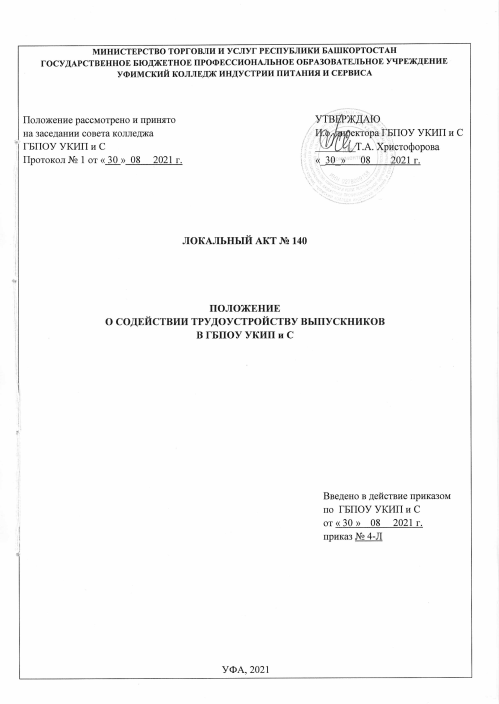 Общие положенияНастоящее положение определяет организационное и информационное обеспечение деятельности по содействию трудоустройству выпускников образовательной организации (далее – Положение).Положение разработано в соответствии с:Федеральным законом от 29.12.2012 № 273-ФЗ «Об образовании в Российской Федерации»;приказом Минобрнауки России от 14.06.2013 № 464 «Об утверждении Порядка организации и осуществления образовательной деятельности по образовательным программам среднего профессионального образования»;приказом Минобрнауки России, Минпросвещения России от 05.08.2020 № 885/390 «О практической подготовке обучающихся»;письмом Минобрнауки России от 20.01.2011 № АП29/18 «Об автоматизированной информационной системе трудоустройства»;письмом Минобрнауки России от 01.04.2011 № 12-538 «О системе информирования абитуриентов о трудоустройстве»;Уставом образовательной организации и иными локальными нормативными актами.Содействие трудоустройству – оказание помощи обучающимся и выпускникам образовательной организации при планировании стратегии профессиональной карьеры и адаптации к рынку труда.В основу деятельности по содействию трудоустройству положены следующие принципы:принцип гуманистической направленности включает ориентацию на развитие личности выпускника, создание благоприятных условий для профессионального самоопределения, саморазвития, самореализации;принцип свободы выбора предполагает признание права выпускника на свободный выбор определенной сферы профессиональной деятельности;принцип связи теории и практики, предполагающий необходимость связи теоретических знаний и практического опыта, соединения обучения и воспитания с трудовой практикой;принцип коллективности, направленный на оптимизацию сочетания коллективных, групповых и индивидуальных форм организации взаимодействия участников процесса трудоустройства;принцип преемственности, последовательности и систематичности, направленный на закрепление ранее усвоенных знаний, умений, навыков, приобретенных личностных качеств, их последовательное развитие и совершенствование;принцип учета возрастных и индивидуальных особенностей выпускников при организации их деятельности;принцип регионализации позволяет учитывать интересы конкретных работодателей, особенности и потребности рынка труда, социально-профессиональные запросы населения;Целью деятельности по содействию трудоустройству является достижение эффективного трудоустройства выпускников образовательной организации на рынке труда в соответствии с полученной квалификацией и компетенциями.Деятельность по содействию трудоустройству включает в себя решение следующих задач:сотрудничество с предприятиями и организациями, выступающими в качестве работодателей для выпускников;работа с обучающимися в период обучения в образовательной организации;взаимодействие с местными органами власти, в том числе с государственными учреждениями службы занятости населения;методическая и научно-исследовательская работа специалистов в области содействия трудоустройству выпускников;Содействие трудоустройству должно обеспечить:занятость и трудоустройство выпускников образовательной организации в соответствии с направлениями подготовки и специальностями и удовлетворение потребностей экономики субъекта Российской Федерации и России в целом в специалистах-выпускниках образовательной организации;достижение соответствия объемов и направлений подготовки и специальностей образовательной организации с потребностями субъекта Российской Федерации и России в целом с учетом профессионально-квалификационной структуры рынка труда;оперативный учет и анализ количественных и качественных показателей подготовки и востребованности специалистов-выпускников образовательной организации;Организационное обеспечение деятельности по содействию трудоустройству выпускниковДеятельность по трудоустройству выпускников образовательной организации  осуществляется на уровнях: образовательной организации, факультетов и кафедр / отделений по следующим основным направлениям:формирование базы данных о выпускниках;создание базы данных о предприятиях, учреждениях и организациях, потенциальных работодателей для выпускников;организация работы по изучению регионального рынка труда и в соответствии с его потребностями, внесение предложений по разработке целевых программ подготовки молодых специалистов;развитие программ дополнительного профессионального образования, расширение компетенции выпускников за рамками получаемых специальностей;организация и проведение психологической поддержки выпускников и обучающихся с целью адаптации к рынку труда;организация ярмарок выпускников для работодателей;проведение организационной работы по распределению выпускников;проведение конкурсов по подбору выпускников по заявкам работодателей;привлечение известных руководителей, опытных специалистов предприятий к педагогической деятельности в качестве лекторов, руководителей практик, курсовых проектов, выпускных квалификационных работ, рецензентов с целью расширения и углубления сотрудничества;организация практической подготовки обучающихся на предприятиях, которые могут стать потенциальными работодателями;работа с обучающимися образовательной организации по повышению их конкурентоспособности на рынке труда посредством информирования о тенденциях спроса на специалистов;организация профильных научных исследований, выполнения курсовых и выпускных квалификационных работ, проектов с элементами инноваций по заказам предприятий и организаций;развитие и расширение связей с выпускниками образовательной организации прошлых лет, работающими в профильных организациях и учреждениях, с целью дальнейшего сотрудничества по содействию трудоустройству выпускников;Планирование, организация и прогнозирование вопросов трудоустройства выпускников, работа с государственными учреждениями службы занятости и основными (крупными) предприятиями, возлагается на Службу по содействию трудоустройству выпускников образовательной организации (далее – Служба).Основные направления деятельности Службы:обеспечение взаимодействия выпускников образовательной организации и потенциальных работодателей;информирование обучающихся и выпускников образовательной организации о состоянии и тенденциях рынка труда с целью содействия их трудоустройству;обмен информацией о вакансиях и резюме с государственными учреждениями службы занятости населения;расширение практики заключения договоров с предприятиями и организациями, выступающими в качестве работодателей для обучающихся и выпускников, на целевое обучение, прохождение практической подготовки обучающихся;изучение потребности предприятий и организаций в квалифицированных кадрах;организация временной занятости обучающихся образовательной организации;взаимодействие с органами исполнительной власти, в том числе с органами по труду и занятости населения; объединениями работодателей; общественными, студенческими и молодежными организациями;проведение ярмарок вакансий, специальностей, презентаций специальностей и профессий и т.д.;наполнение соответствующим контентом специальной страницы Центра на официальном сайте образовательной организации в информационно-телекоммуникационной сети «Интернет» (далее – сайт образовательной организации);анализ эффективности трудоустройства выпускников;анализ международного опыта решения аналогичных вопросов;подготовка методических пособий по вопросам содействия трудоустройству для обучающихся, выпускников, работодателей;Центр обеспечивает взаимодействие между подразделениями на всех организационных уровнях, осуществляет координацию, контроль и содействие в работе, а также анализ трудоустройства выпускников образовательной организации в динамике по годам и в разрезе направлений подготовки и специальностей.Основные задачи по работе с выпускниками и профильными предприятиями по содействию трудоустройству выпускников образовательной организации возлагаются на кураторов групп.Системную организацию и контроль за работой службы по содействию трудоустройству выпускников осуществляет заместитель руководителя образовательной организации.Информационное обеспечение деятельности по содействию трудоустройству выпускниковИнформационное обеспечение деятельности по содействию трудоустройству выпускников может осуществляться в ходе выполнения следующих мероприятий:анализ потребности экономики региона в квалифицированных кадрах, востребованности профессий на рынке труда;анализ информации о трудоустройстве выпускников прошлых лет, мониторинг занятости выпускников, мониторинг вакансий, заявленных работодателями в государственные учреждения службы занятости населения.Информирование выпускников проводится посредством различных каналов, таких как:публикация в средствах массовой информации отчетов о трудоустройстве, репортажей о выпускниках – участниках конкурсов профессионального мастерства, перечней профессий и специальностей с указанием перспектив трудоустройства выпускников образовательной организации;размещение информации о перспективах трудоустройства и о трудоустройстве выпускников прошлых лет по полученной профессии (специальности) на сайте образовательной организации;размещение на сайте образовательной организации профессиограмм специальностей и направлений подготовки, с указанием возможностей дальнейшего трудоустройства, в том числе перечнем мест работы выпускников предыдущих лет, которые корректируются с учетом изменений требований рынка труда и работодателей;проведение интернет-конференций и вебинаров по вопросам трудоустройства;организация использования социальных сетей в целях доведения до выпускников информации по вопросам трудоустройства;организация форумов на сайте образовательной организации совместно с администрацией субъекта Российской Федерации и государственными учреждениями службы занятости населения;организация профориентационной работы с обучающимися образовательной организации в ходе проведения дней карьеры, круглых столов, информационных семинаров и встреч с участием представителей работодателей, специалистов государственных учреждений службы занятости населения, выпускников образовательной организации;организация и проведение экскурсий для обучающихся образовательной организации на предприятия реального сектора экономики региона;участие представителей работодателей в профориентационных встречах с обучающимися образовательной организации;проведение специализированных выставок, ярмарок вакансий, организуемых образовательной организацией совместно с торгово-промышленными палатами субъектов Российской Федерации, региональными отделениями Российского союза промышленников и предпринимателей, органами исполнительной власти субъектов Российской Федерации;привлечение специалистов государственных учреждений службы занятости населения к проведению индивидуальных и групповых консультаций с целью содействия профессиональному самоопределению обучающихся образовательной организации с учетом их профессиональных интересов;организация работы временных и передвижных консультационных пунктов государственных учреждений службы занятости населения в образовательной организации;В интересах работодателей и выпускников сайт образовательной организации содержит информацию о вакансиях, проводимых мероприятиях, ярмарках вакансий, тренингах, о спросе и предложении на рынке труда, информацию о рынке образовательных услуг, о стажировках. На сайте образовательной организации также могут быть выложены полезные материалы о составлении резюме, рекомендательных писем, сопроводительных писем, прохождении интервью.С целью эффективной адаптации к рынку труда образовательной организацией разработан и введен в учебные планы образовательных программ модуль, посвященный стратегии построения успешной карьеры, искусству самопрезентации, составления резюме, этике делового общения, эффективному поведению на рынке труда в условиях конкуренции.